1) Listen and number. 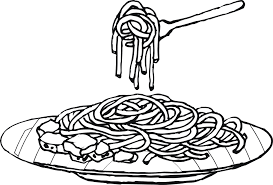 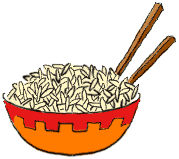 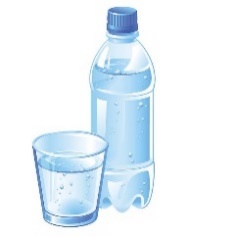 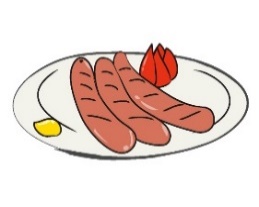 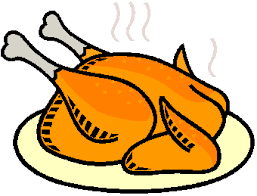 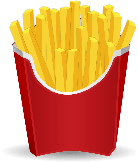 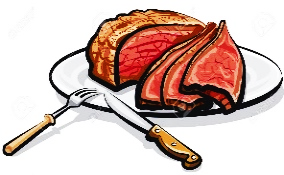 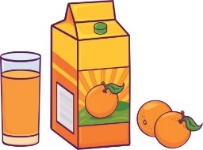 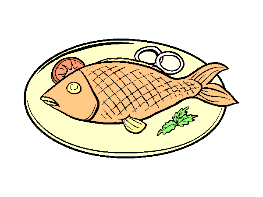 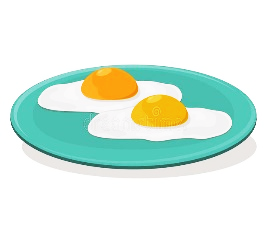 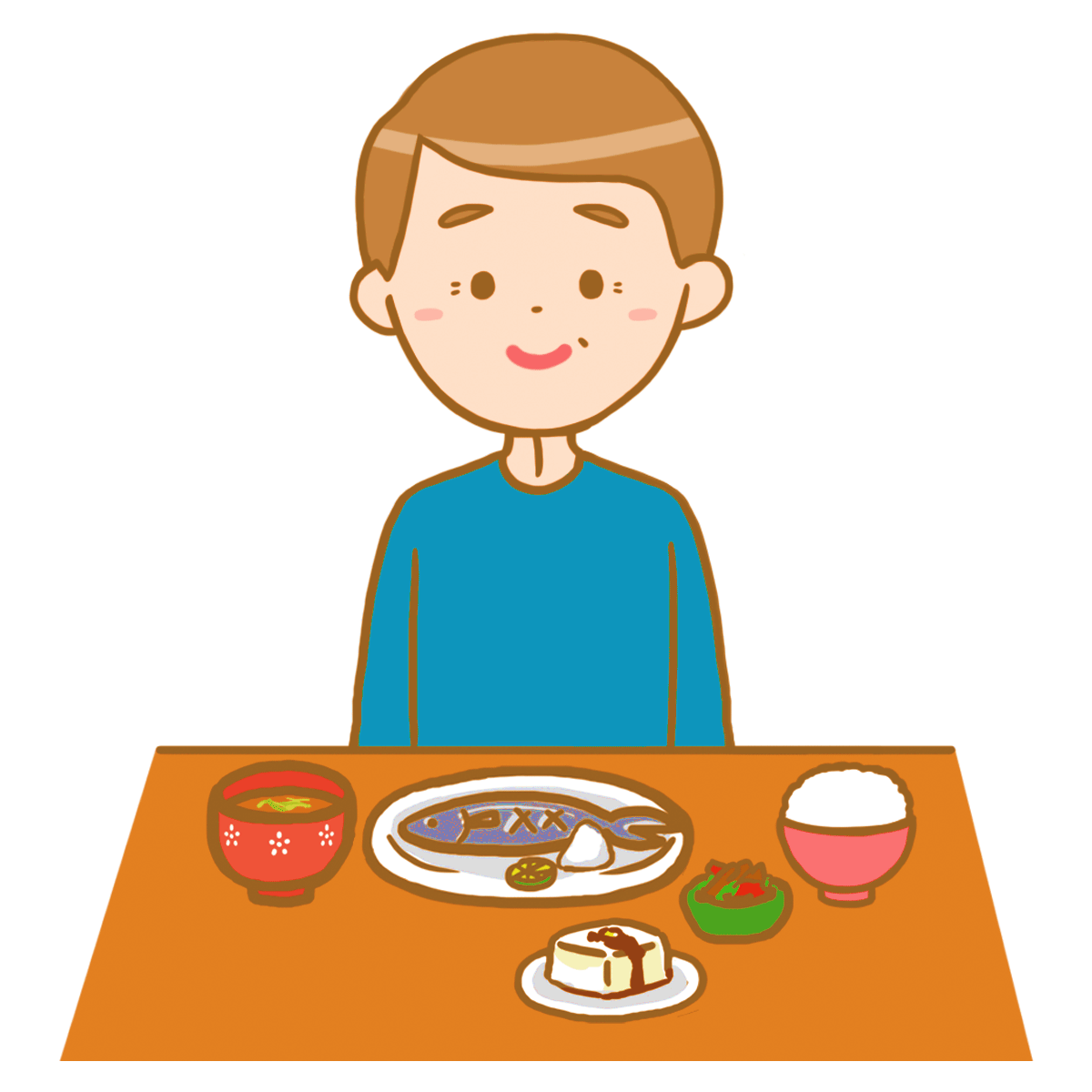 1) Listen and draw. 	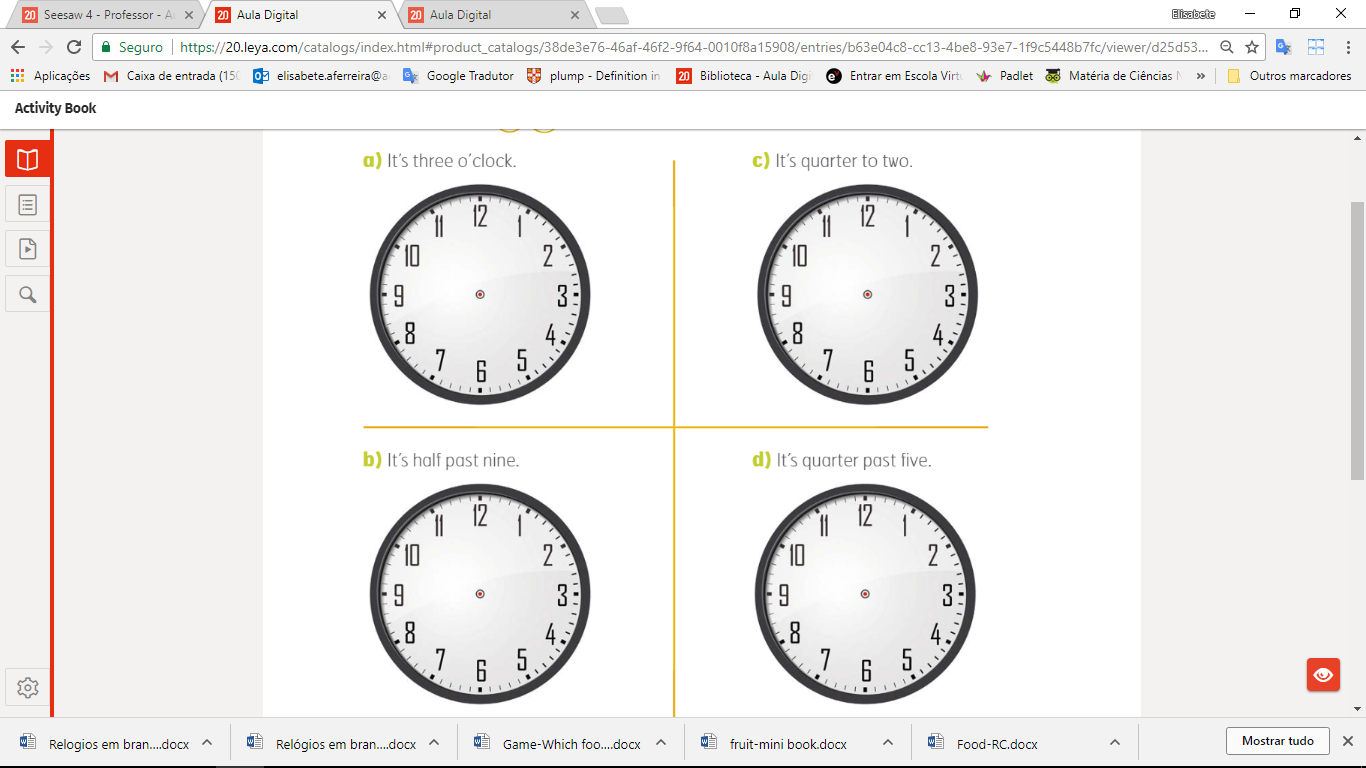 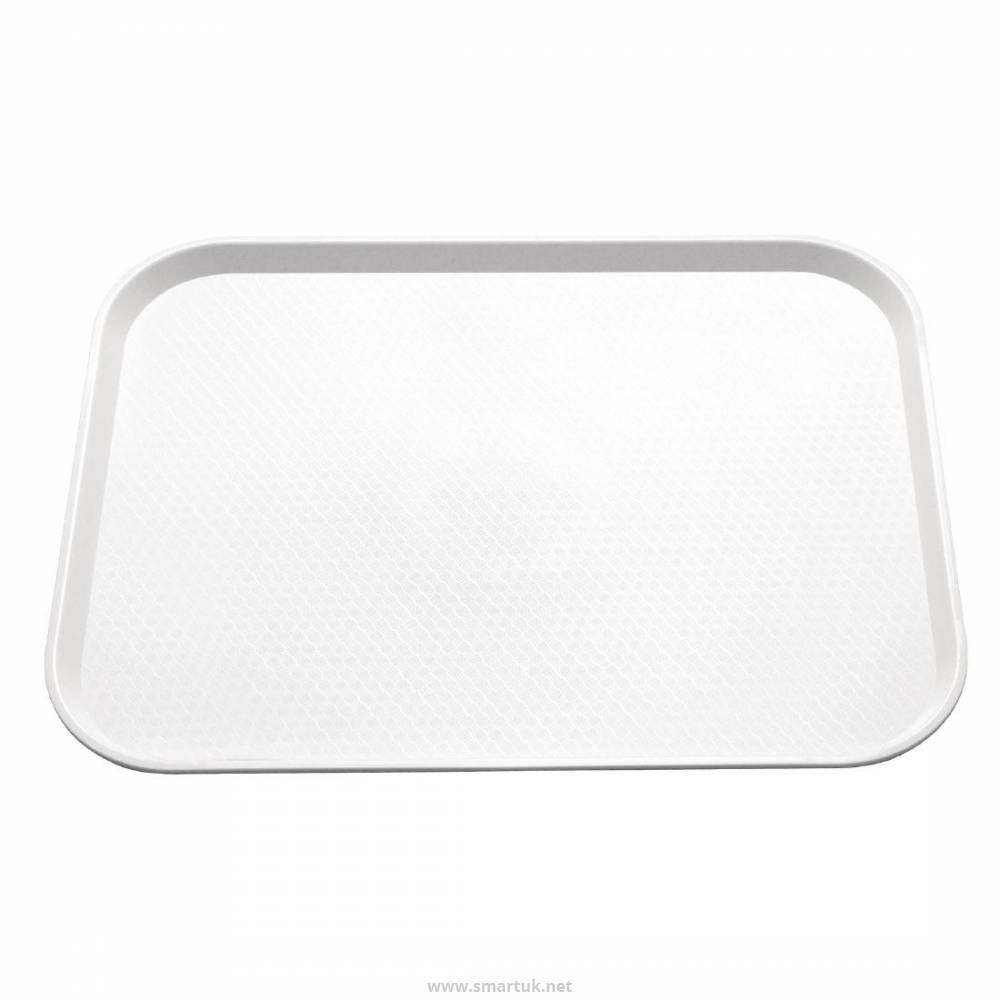 TRANSCRIPTExercise 1FishWaterSpaghetti SausagesMeatJuiceChipsRiceChickenEggsExercise 2It’s four o´clock. It’s time for an afternoon snack. Kevin is hungry. On his tray there is a big glass of milk, a sandwich and three biscuits. There is also a red apple. Kevin loves fruit.ANSWER KEYEXERCISE 1FishWaterSpaghetti SausagesMeatJuiceChipsRiceChickenEggsEXERCISE 2It’s four o´clock. On the boy’s tray: a big glass of milk, a sandwich and three biscuits, a red appleName: ____________________________    Surname: ____________________________    Nber: ____   Grade/Class: _____Name: ____________________________    Surname: ____________________________    Nber: ____   Grade/Class: _____Name: ____________________________    Surname: ____________________________    Nber: ____   Grade/Class: _____Assessment: _____________________________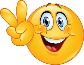 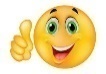 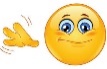 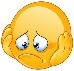 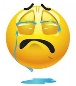 Date: ___________________________________________________    Date: ___________________________________________________    Assessment: _____________________________Teacher’s signature:___________________________Parent’s signature:___________________________